IEEE P802.11
Wireless LANsTable of ContentsAbstract	1Comment	3Discussion	3Proposed Resolution	4CommentDiscussionContext of the comment (D2.0 P2139)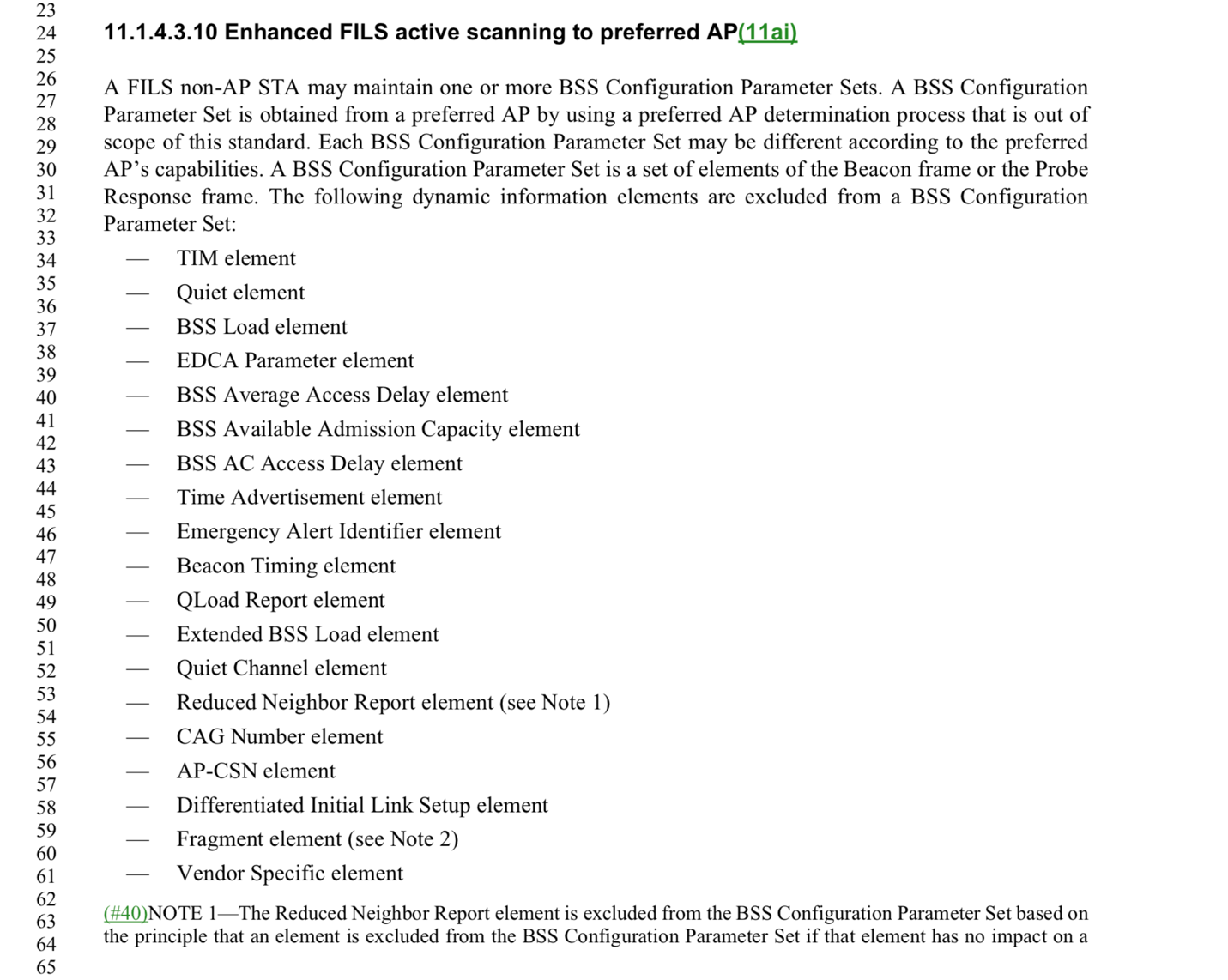 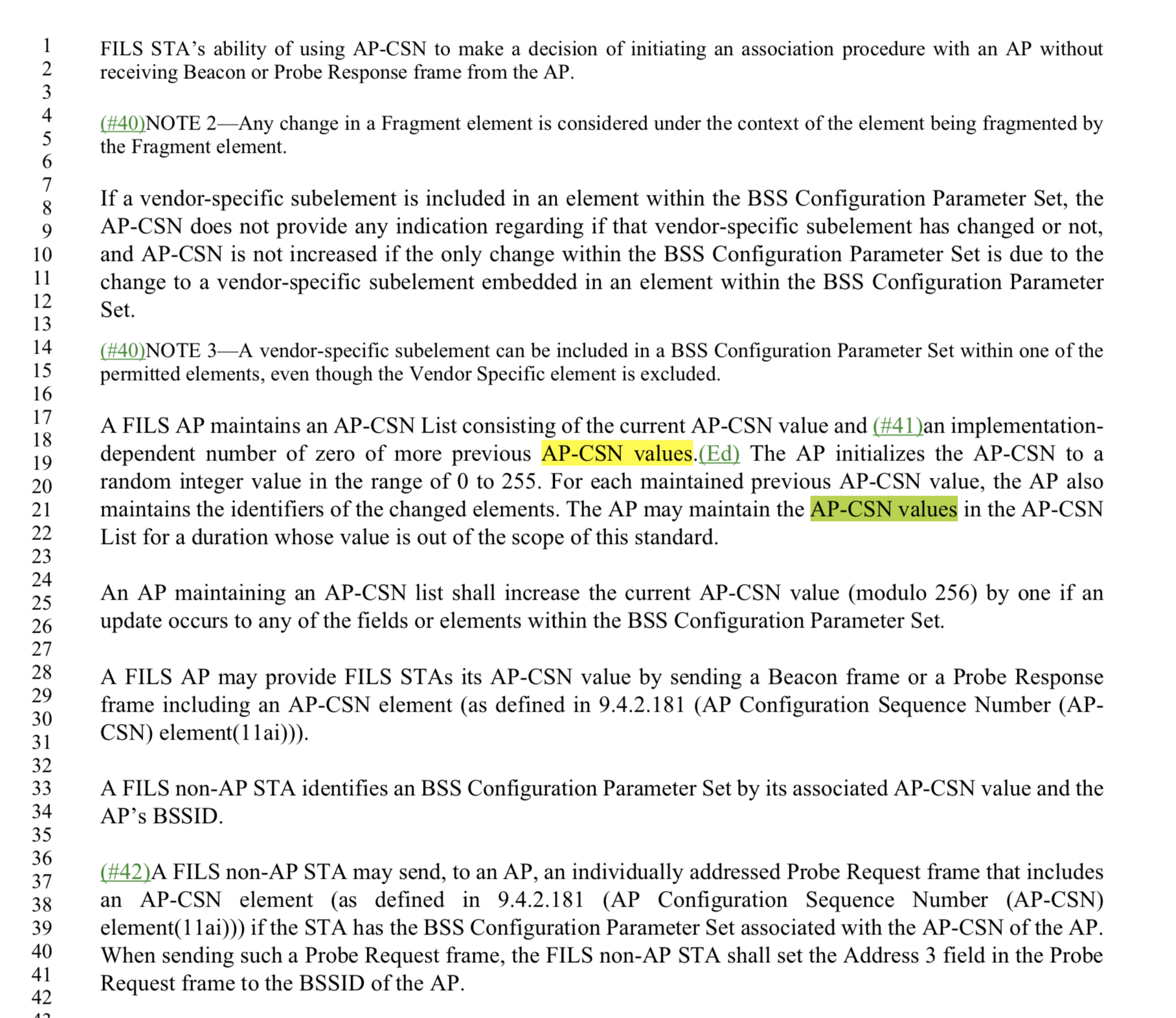 The AP maintains at least one AP-CSN value and in addition previous AP-CSN values. The referred sentence simply states, that it is up to the AP to decice on how long to keep these additional (past) values.Since the duration may be zero, keeping past values is not required for interoperability.Proposed Resolution Revised.Convert the quoted sentence into a “note” after the paragraph, i.e. to:“Note -- The AP may maintain the AP-CSN values in the AP-CSN List for a duration whose value is out of the scope of this standard.”Suggested comment resolution for CID 2233 on REMmd D2.0Suggested comment resolution for CID 2233 on REMmd D2.0Suggested comment resolution for CID 2233 on REMmd D2.0Suggested comment resolution for CID 2233 on REMmd D2.0Suggested comment resolution for CID 2233 on REMmd D2.0Date:  2019-07-13Date:  2019-07-13Date:  2019-07-13Date:  2019-07-13Date:  2019-07-13Author(s):Author(s):Author(s):Author(s):Author(s):NameAffiliationAddressPhoneemailMarc EmmelmannSelfBerlin, Germanyemmelmann@ieee.orgHitoshi MoriokaSRC SorftwareFukuoka, Japanhmorioka@src-soft.comHiroshi ManoKDTITokyo, Japanmano@koden-ti.comGeorge CalcevHuaweiiCIDLBDraftPageLineClauseCommentProposed Change223323622139.002111.1.4.3.10"The AP may maintain the AP-CSN values in the AP-CSN List for a duration whose value is out of the scope of this standard."  This is so vague that it says nothing ("may" "for a duration [that] is out of scope").Clarify what the interoperability requirements really are, if there are any at all.